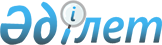 Мүгедектерді жұмысқа орналастыру үшін жұмыс орындарына квота белгілеу туралы
					
			Күшін жойған
			
			
		
					Шығыс Қазақстан облысы Риддер қаласы әкімдігінің 2018 жылғы 3 сәуірдегі № 269 қаулысы. Шығыс Қазақстан облысы Әділет департаментінің Риддер қалалық Әділет басқармасында 2018 жылғы 17 сәуірде № 5-4-171 тіркелді. Күші жойылды - Шығыс Қазақстан облысы Риддер қаласы әкімдігінің 2020 жылғы 14 желтоқсандағы № 821 қаулысымен.
      Ескерту. Күші жойылды - Шығыс Қазақстан облысы Риддер қаласы әкімдігінің 14.12.2020 № 821 қаулысымен (01.01.2021 бастап қолданысқа енгізіледі).

      ЗҚАИ-ның ескертпесі.

      Құжаттың мәтінінде түпнұсқаның пунктуациясы мен орфографиясы сақталған.
      Қазақстан Республикасының 2016 жылғы 6 сәуірдегі "Халықты жұмыспен қамту туралы" Заңының 9-бабының 6) тармақшасына, 27-бабының 1-тармағының 1) тармақшасына, Қазақстан Республикасының 2005 жылғы 13 сәуірдегі "Қазақстан Республикасында мүгедектерді әлеуметтік қорғау туралы" Заңының 31-бабының 1) тармақшасына, Қазақстан Республикасының 2001 жылғы 23 қаңтардағы "Қазақстан Республикасындағы жергілікті мемлекеттік басқару және өзін-өзі басқару туралы" Заңының 31-бабының 1- тармағының 14) тармақшасына, Қазақстан Республикасы Денсаулық сақтау және әлеуметтік даму министрінің 2016 жылғы 13 маусымдағы № 498 "Мүгедектерді жұмысқа орналастыру үшін жұмыс орындарын квоталау қағидаларын бекіту туралы" бұйрығына сәйкес (нормативтік құқықтық актілерді мемлекеттік тіркеу Тізілімінде № 14010 тіркелген), мүгедектерді жұмыспен қамтуға көмек көрсету мақсатында, Риддер қаласының әкімдігі ҚАУЛЫ ЕТЕДІ:
      1. Ауыр жұмыстарды, еңбек жағдайлары зиянды, қауіпті жұмыс орындарын есептемегенде, жұмыс орындары санынан мөлшерінде мүгедектер үшін жұмыс орындарына квота осы қаулының қосымшасына сәйкес белгіленсін.
      2. Осы қаулының орындалуын бақылау Риддер қаласы әкімінің орынбасары Д.Б. Дүйсембаевқа жүктелсін.
      3. Осы қаулы оның алғашқы ресми жарияланған күнінен кейін күнтізбелік он күн өткен соң қолданысқа енгізіледі.
      Мүгедектерге арналған жұмыс орындарының квота мөлшері


      Ескерту. Қосымша жаңа редакцияда - Шығыс Қазақстан облысы Риддер қаласы әкімдігінің 26.08.2019 № 706 қаулысымен (алғашқы ресми жарияланған күнінен кейін күнтізбелік он күн өткен соң қолданысқа енгізіледі).
					© 2012. Қазақстан Республикасы Әділет министрлігінің «Қазақстан Республикасының Заңнама және құқықтық ақпарат институты» ШЖҚ РМК
				
      Риддер қаласының әкімі

Ж. Мұратов
Риддер қаласы әкімдігінің 
2018 жылғы "3" сәуір 
№ 269 қаулысына қосымша
Тізімдік саны бар ұйымдар
Квота мөлшері (%)
елуден жүз адамға дейін
2
Жүз бірден екі жүз елу адамға дейін
3
екі жүз елу бірден артық адам
4